                    Homework Sheet 15-19 th June 2020 – 6 links under the poems for you.Enjoy!!                               Hope you are getting out in the air as much as possible. Baking tray dusted with caster sugar/salt/flour needed for tricky words video with me.  Reports will be delivered this week! Take care!  Clíona Corkery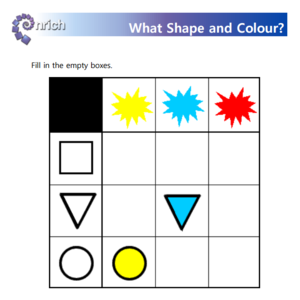 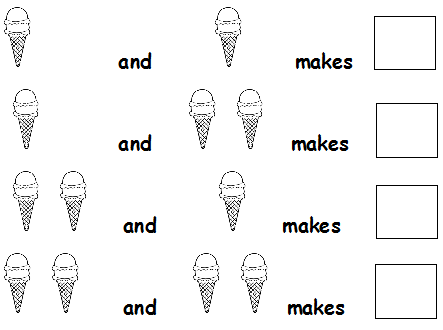 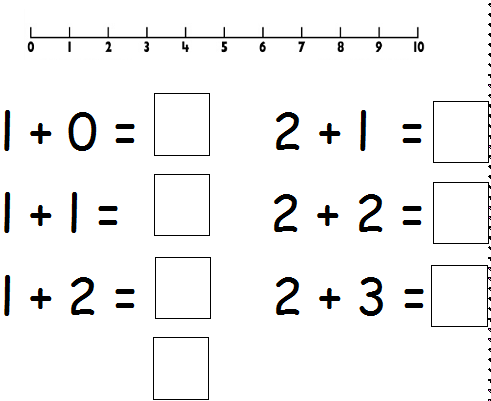 Monday 8th June  Rhyme:    Mr. Sun /  Siopa BréagánBua na Cainte- Pg 41 Siopa Bréagán Listen, repeat and colour. Translated under poem https://drive.google.com/file/d/196stFSaJ-_d4V2HtFT4vCjGC8gbFMtPv/view?usp=sharingOver the Moon Skills Book – pg 119. Pick the leaf My favourite toy is….Dictation - See Ms Corkery’s video.  Link is under poems.  Pause video if you wish to spread out writing over the week.Reading- Book 7+8  “The Puppet Show” and “Going on holidays”   See links below to play themNew Handwriting Copy- “ snail on a rail” 3 linesBusy at Maths (thick book) Next 2 pages or if this is completed, worksheet below reading links here-shape exercise onlyTricky Words: Video by Ms Corkery Best to watch on the phone as camera had to change direction for 2nd half. 30min video so break it up if it is too long. All words revised to date.no-so-my Revise (  here-there-they -come – some – said - was-to-do –me- we- be-the- he- she- I- are- go) All revised in video to dateSight Words: that-one –my Revise (Some- here-there -you – your - come - all-do-they -he- be- are  said – to – he- I - we -me –the –was  –she)Art- How to draw a humpback whale- see aboveTuesday: Rhyme/Song:    Mr. Sun /  Siopa BréagánOver the Moon Skills Book – pg 119 – Pick the leaf The playground.  May be a good opportunity to talk how it will change when they reopen.Bua na Cainte- Oral work only. Cuir an solas ar siúl/ cuir an teilifís ar siúl/ cuir an radeo ar siúl. Put on the lights/television /radio. See link below poem Dictation:  Call out this sentence!  “I see the sun”What a Wonderful World-pg 20+22+39 New Handwriting Copy- “ snail on a rail” 4 linesReading- Book 7+8  “The Puppet Show” and “Going on holidays”   See links below to play themTricky Words: no-so-my Revise (  here-there-they -come – some – said - was-to-do –me- we- be-the- he- she- I- are- go) All revised in video to dateSight Words: that-one –my Revise (Some- here-there -you – your - come - all-do-they -he- be- are  said – to – he- I - we -me –the –was  –she)Maths- worksheet below reading links here-ice cream exercise onlyStory time! Watch Ms Corkery’s story of this week… Link is under poems. Retell the tale to that special member in your family.Thursday Rhyme:    Mr. Sun  /  Siopa BréagánBua na Cainte-pg 34  Cad atá ar an teilifís? What is on the television? Click link herehttps://drive.google.com/file/d/1QSL-520slziiggoXriSGLg0qZkcsEnCl/view?usp=sharingTricky Words: no-so-my Revise (  here-there-they -come – some – said - was-to-do –me- we- be-the- he- she- I- are- go) All revised in video to dateSight Words: that-one –my Revise (Some- here-there -you – your - come - all-do-they -he- be- are  said – to – he- I - we -me –the –was  –she)Dictation: Call out the sentence “I see the sky”.Reading- Book 7+8  “The Puppet Show” and “Going on holidays”   See links below to play themBusy at Maths   (thick book) next 2 pages if you are still working through it or worksheet below reading links here. addition exercise only.PE:https://www.youtube.com/watch?v=oc4QS2USKmkFridayRhyme:    Mr. Sun  /   Siopa BréagánBua na Cainte- Oral work only. Múch an solas / Múch   teilifís / múch  an radeo. Turn off the lights/television /radio. See video 4Maths- See my video for Money-4c.  Please try and have 1c x 5 and 2c x2 so they can work with me on the video. Link under poemsGrow in Love-pg 48+49-BaptismDictation: Call out the sentence “I see the fish”           Reading- Book 7+8  “The Puppet Show” and “Going on holidays”   See links below to play themTricky Words: no-so-my. Revise ( here-there-they -come – some – said - was-to-do –me- we- be-the- he- she- I- are- go) All revised in video to dateSight Words: that-one –my Revise (Some- here-there -you – your - come - all-do-they -he- be- are  said – to – he- I - we -me –the –was  –she)Mr.Sunhttps://www.google.com/search?client=firefox-b-d&q=mr+sun+songOh, Mr. Sun, Sun, Mr. Golden Sun
Please shine down on me
Oh, Mr. Sun, Sun, Mr. Golden Sun
Hiding behind a treeThese little children are asking you
To please come out so we can play with you
Oh, Mr. Sun, Sun, Mr. Golden Sun
Please shine down on meOh, Mr. Sun, Sun, Mr. Golden Sun
Please shine down on meOh, Mr. Sun, Sun, Mr. Golden Sun
Hiding behind a treeThese little…Siopa Bréagán- (Video 1)Rith Téidí isteach sa siopaTeddy ran into the shopCheannaigh sé bádHe bought a boatBhí sé an- sástaHe was very happyThe Irish clips are tricky to linkTo exact content on pages in Bua na cainte. These clips relate best to the page they aredoing. In the clip teddy goes into the clothesShop and buys a hat.